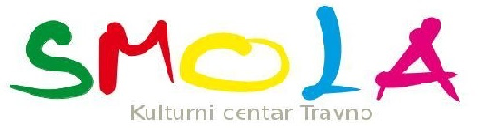 Kulturni centar TravnoBožidara Magovca 1710000 Zagreb   01/ 6601-626099/6698059                                                                      kuc@kuctravno.hrvedrana@kuctravno.hrPRIJAVNICA ZA SUDJELOVANJE NA SMOLI  – DVODNEVNA EDUKACIJA : DRAMATURŠKI MODUL                                                                                                                      Prijavu ispunio:Mjesto, nadnevak:Ime i prezime:E-mail:     Mobitel:       Naziv lutkarske ili dramske družine:	       Naziv škole / vrtića / ostalo: 		        Grad:  			Adresa: Sudjelovanje na prethodnim Smolama:		DA                            NE		  Vrsta edukacije koju smatrate dobrodošlom za daljnji rad s djecom: 